Question 1Écrire sous forme d’intervalle l'ensemble des nombres réels compris entre 2 inclus et 4 inclus.Question 2Écrire sous forme d'intervalle l'ensemble des nombres réels  tels que.Le représenter sur une droite graduée.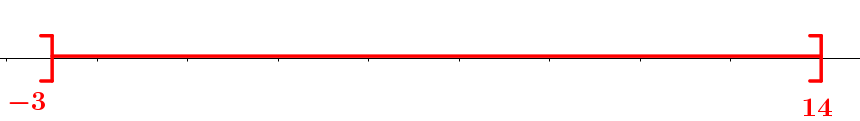 Question 3Déterminer l'intersection et la réunion des intervalles  et .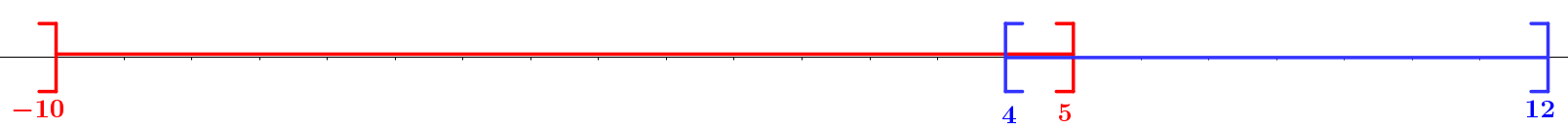 Déterminer l'intersection et la réunion des intervalles  et 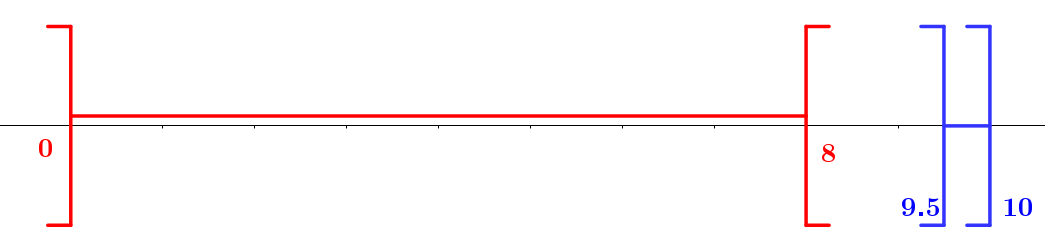 Question 4Soit t ≥ 10. Quelles inégalités peut-on en déduire pour    et   ?Question 5Sachant que , donner un encadrement   et de Question 6Résoudre dans  l'inéquation .Question 7Résoudre dans  l'inéquation .Résoudre dans  l'inéquation  .Question 8Déterminer l'intervalle des nombres  vérifiant .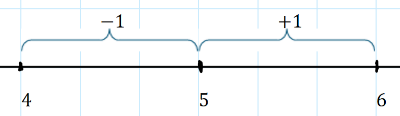 Compléter : 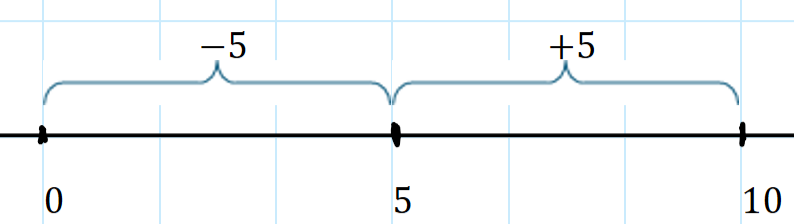 Question 9Écrire une inégalité vérifiée par  et utilisant une valeur absolue dans les cas suivants.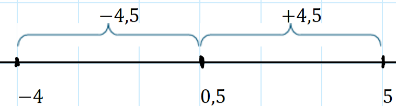 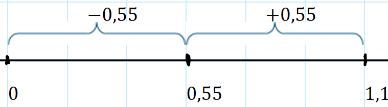 Exercice - QCM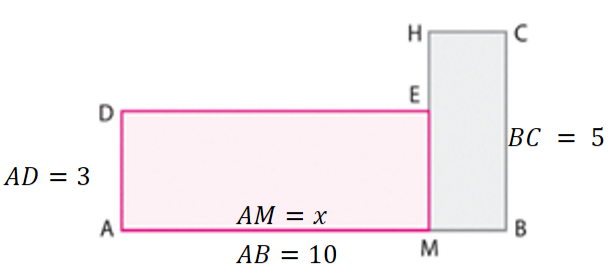 On considère un segment  de longueur 10 cm, un point  sur ce segment et les deux rectangles  et  tels que  et . On note Parmi les inéquations proposées, laquelle permet de chercher les valeurs de  telles que le périmètre de  est inférieur ou égal à 10 ?Parmi les inéquations proposées, laquelle permet de chercher les valeurs de telles que l'aire de  est supérieure à 14 ?BONUSDans un repère (O ; I, J), colorier le domaine formé de l'ensemble des points de coordonnées () tels que : .La zone hachurée en rouge est le domaine solution.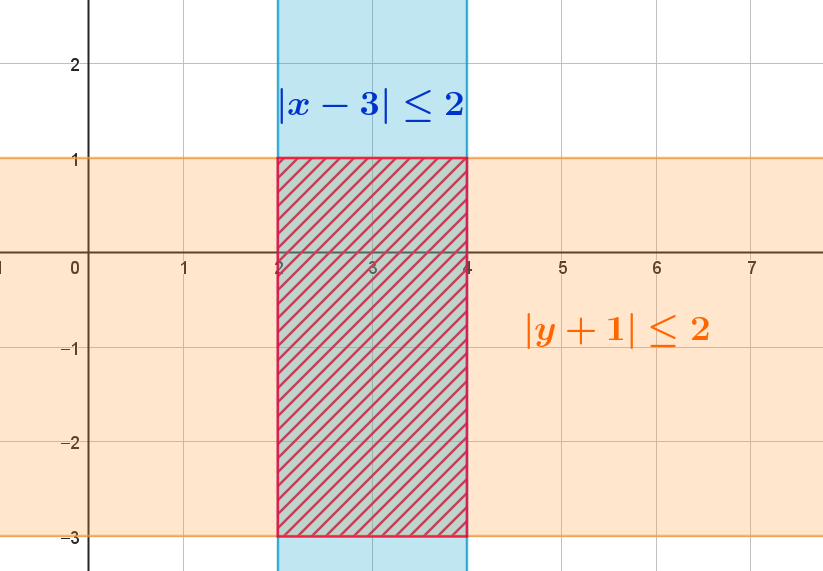 Seconde FÉvaluation de mathématiques n°6 (45 mn)Inéquations – Intervalles – Valeurs absolues30/11/2023